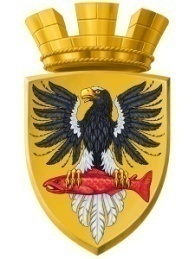 Р О С С И Й С К А Я  Ф Е Д Е Р А Ц И ЯКАМЧАТСКИЙ КРАЙП О С Т А Н О В Л Е Н И ЕАДМИНИСТРАЦИИ ЕЛИЗОВСКОГО ГОРОДСКОГО ПОСЕЛЕНИЯОт 01.11.2018 года                                                                                                              № 1798-п         г.ЕлизовоОб аннулировании адреса жилому помещению с кадастровым номером 41:05:0101004:555, жилому помещению с кадастровым номером 41:05:0101004:557, жилому помещению с кадастровым номером 41:05:0101004:562, нежилому помещению с кадастровым номером 41:05:0101004:1323 и о присвоении адреса объединенным помещениям 	Руководствуясь статьей 14 Федерального закона от 06.10.2003 № 131-ФЗ «Об общих принципах организации местного самоуправления в Российской Федерации», Уставом Елизовского городского поселения, согласно Правилам присвоения, изменения и аннулирования адресов, утвержденным постановлением Правительства Российской Федерации от 19.11.2014 № 1221, на основании заявления Марушевой О.В. и, принимая во внимание решение Межведомственной комиссии Елизовского городского поселения о согласовании переустройства и (или) перепланировки жилого помещения от 21.06.2012 № 67, технический паспорт жилого помещения с инвентарным № 2774, составленного по состоянию на 24.06.2013 года,ПОСТАНОВЛЯЮ:Аннулировать адрес жилому помещению с кадастровым номером 41:05:0101004:555: Камчатский край, Елизовский р-н, г.Елизово, ул. Попова, д.33, кв.2-3. Аннулировать адрес жилому помещению с кадастровым номером 41:05:0101004:557: Камчатский край, Елизовский р-н, г.Елизово, ул. Попова, д.33, кв.4. Аннулировать адрес жилому помещению с кадастровым номером 41:05:0101004:562: Камчатский край, Елизовский р-н, г.Елизово, ул. Попова, д.33, кв.9. Аннулировать адрес нежилому помещению с кадастровым номером 41:05:0101004:1323: Российская Федерация, Камчатский край, Елизовский муниципальный район, Елизовское городское поселение, г.Елизово, ул. Попова, д.33, пом.10.Присвоить адрес помещению общей площадью 129,8 м2, образованному путем объединения помещений с номерами 2-3, 4, 9, 10: Российская Федерация, Камчатский край, Елизовский муниципальный район, Елизовское городское поселение, Елизово г., Попова ул., д.33, кв.3.6. Направить настоящее постановление в Федеральную информационную адресную систему для внесения сведений установленных данным постановлением.7. Управлению делами администрации Елизовского городского поселения опубликовать (обнародовать) настоящее постановление в средствах массовой информации и разместить в информационно – телекоммуникационной сети «Интернет» на официальном сайте администрации Елизовского городского поселения. 8. Марушевой О.В. обратиться в филиал федерального государственного бюджетного учреждения «Федеральная кадастровая палата Федеральной службы государственной регистрации, кадастра и картографии» по Камчатскому краю для внесения изменений уникальных характеристик объекта недвижимого имущества.9. Контроль за исполнением настоящего постановления возложить на руководителя Управления архитектуры и градостроительства администрации Елизовского городского поселения.И.о. Главы администрации Елизовского городского поселения                                                        В.А. Масло